Педагог-библиотекарь МБОУ «ВОК» СП Школа №2  Россошных Надежда Юрьевна Подведены итоги проведения Недели детской книги среди обучающихся 1-6 классов образовательных организаций Верещагинского городского округа в 2020-2021 учебном году.     С 5 по 12 апреля в образовательных организациях Верещагинского городского округа прошла Неделя детской книги. Это праздник всех тех, кто любит читать, независимо от того, посещают они библиотеку или нет, праздник детства, праздник для писателей, издателей и библиотекарей, праздник любознательных детей и взрослых, влюблённых в книгу.           Неделя детской книги родилась в 1943 г. в разгар Великой Отечественной войны  по предложению замечательного писателя Льва Кассиля, который и открыл первую Неделю в Москве. До сих пор в нашей стране проходит эта замечательная традиция.	Школы Верещагинского городского округа  не остались в стороне. Педагогами-библиотекарями были проведены мероприятия для школьников, связанные с детской книгой. 	В МБОУ «ВОК» СП Школа №1 Неделя детской книги была посвящена пермским писателям. Была сделана выставка книг, после знакомства, с которыми дети создавали красочные и интересные стенгазеты, которые оценила организатор-библиотекарь Коняева Мария Мартемьяновна.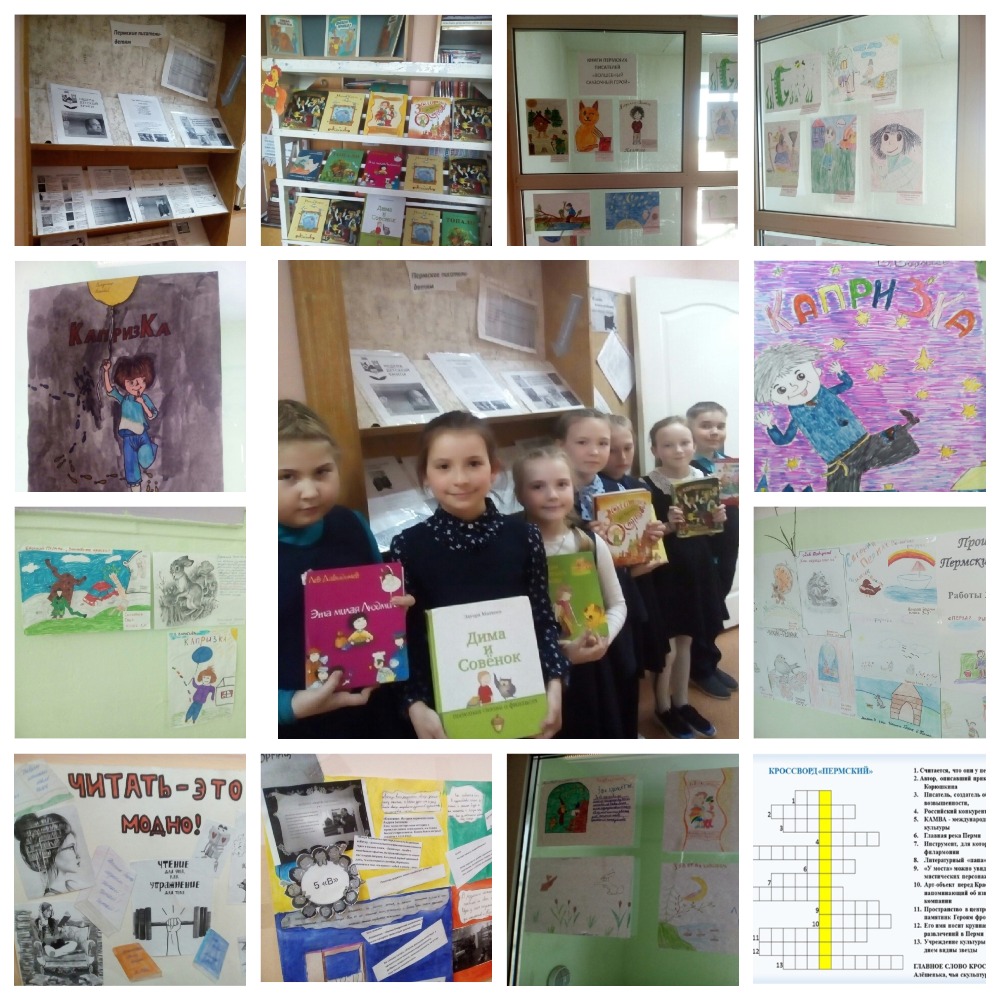 В МБОУ «ВОК» СП Школа №121 было поведено совместное мероприятие с детской библиотекой. Театральное представление познакомило ребят с новыми книжными героями и окунуло их в сказочные приключения, где они участвовали в решении загадок, ребусов и викторинах. Проводила детей  в эту волшебную страну педагог-библиотекарь Ольга Валерьевна Леонтьева.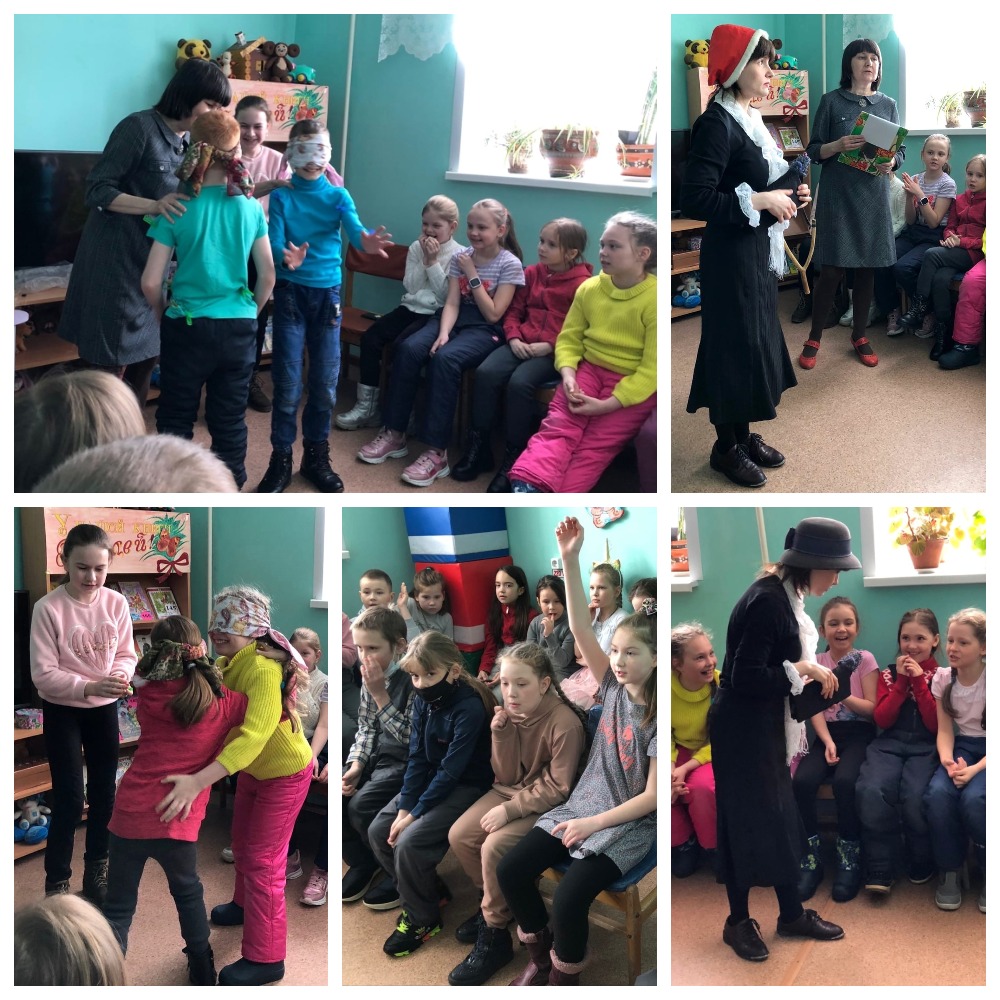 	В МБОУ Верещагинской санаторной школе-интернате всю неделю учащиеся школы имели возможность принять участие в разнообразных мероприятиях – это и интеллектуальная игра, и литературная гостиная, и сказочная викторина, и конкурс рисунков. Все эти увлекательные занятия провела педагог-библиотекарь  Порошина Елена Николаевна.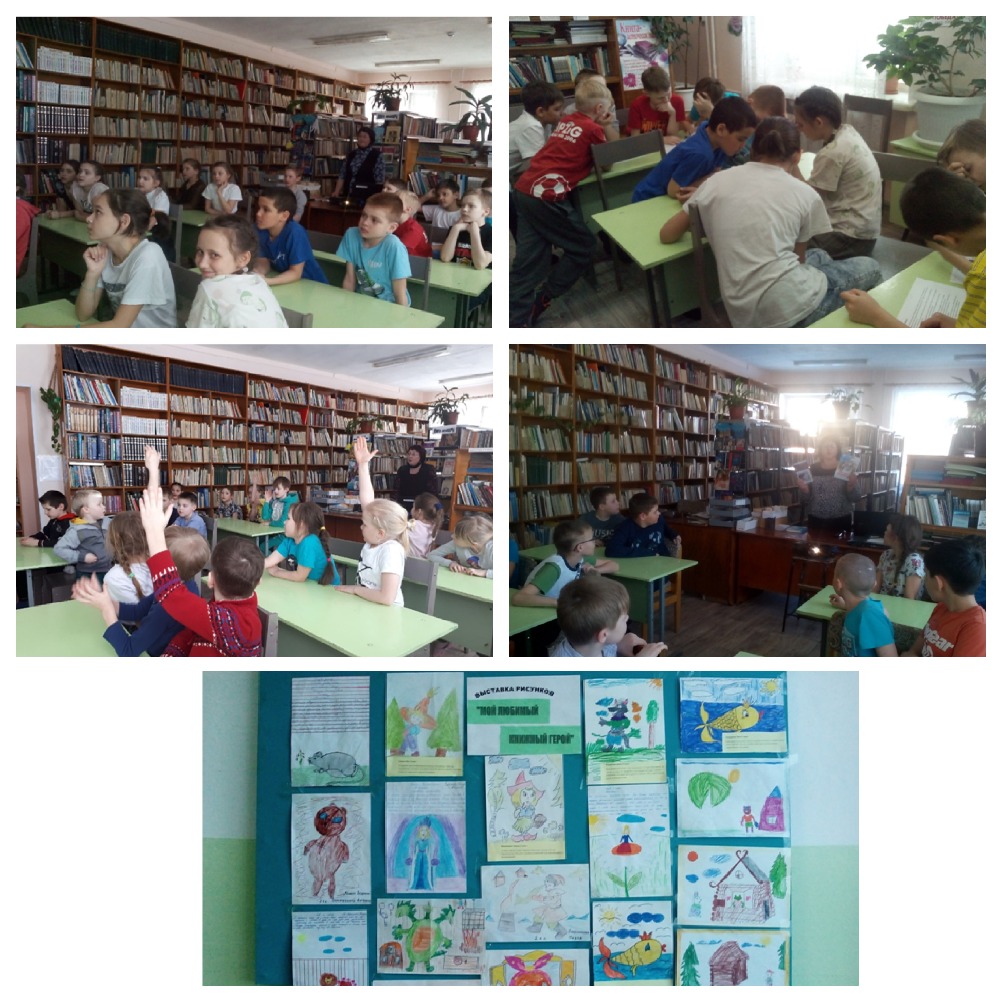 	МБОУ «Верещагинская общеобразовательная школа-интернат» тоже погрузилась в литературную неделю, где мероприятия школы сочетались с походами в детскую библиотеку. Чего там только не было: и конкурс рисунков, и день эрудита, и таинственные путешествия. Эту феерию приключений для воспитанников своей школы организовала педагог-библиотекарь Тиунова Татьяна Владимировна.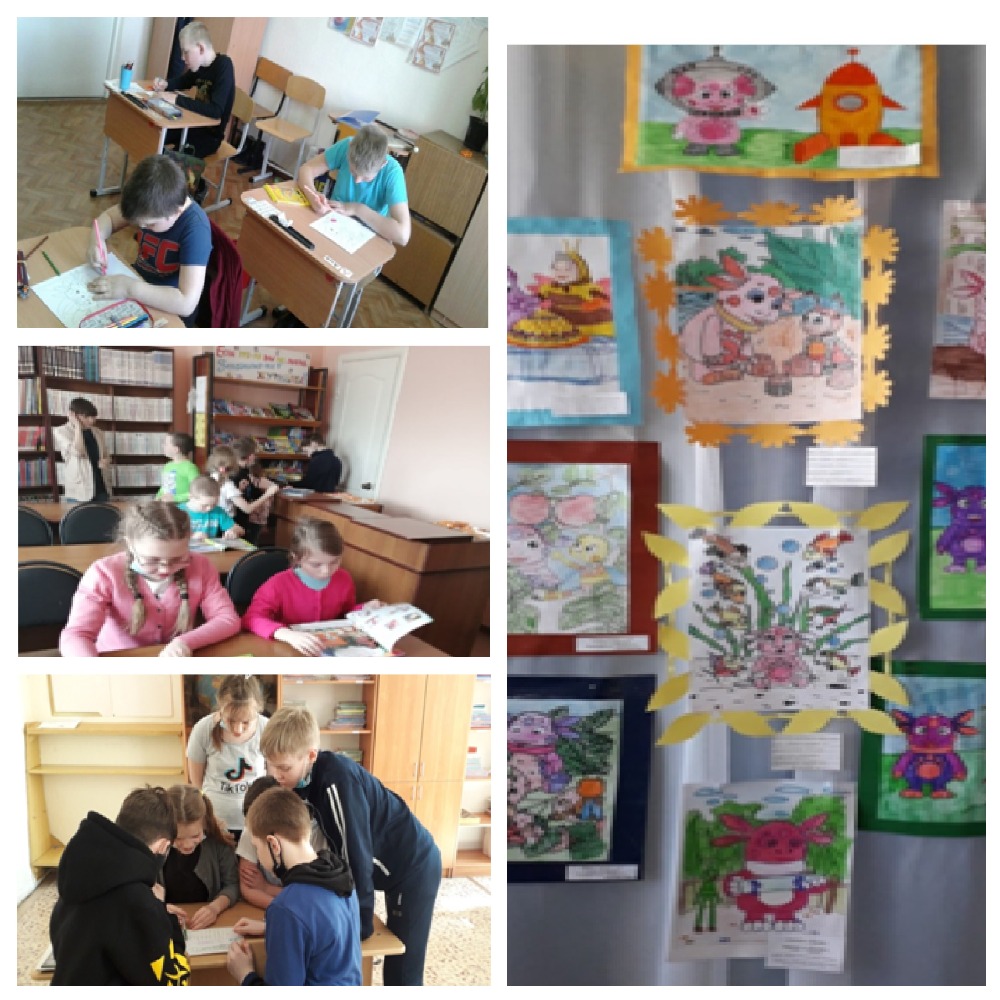 		Насыщенной неделя вышла и у учеников МБОУ «ВОК» СП Путинская школа.  Ребята побывали в гостях у дедушки Корнея, поучаствовали в сказочной викторине, приняли участие в литературном путешествии и посетили библиотечный урок, литературный час. Педагог-библиотекарь Блинова Алевтина Емельяновна приготовила и провела познавательную и очень насыщенную Неделю для своих учеников.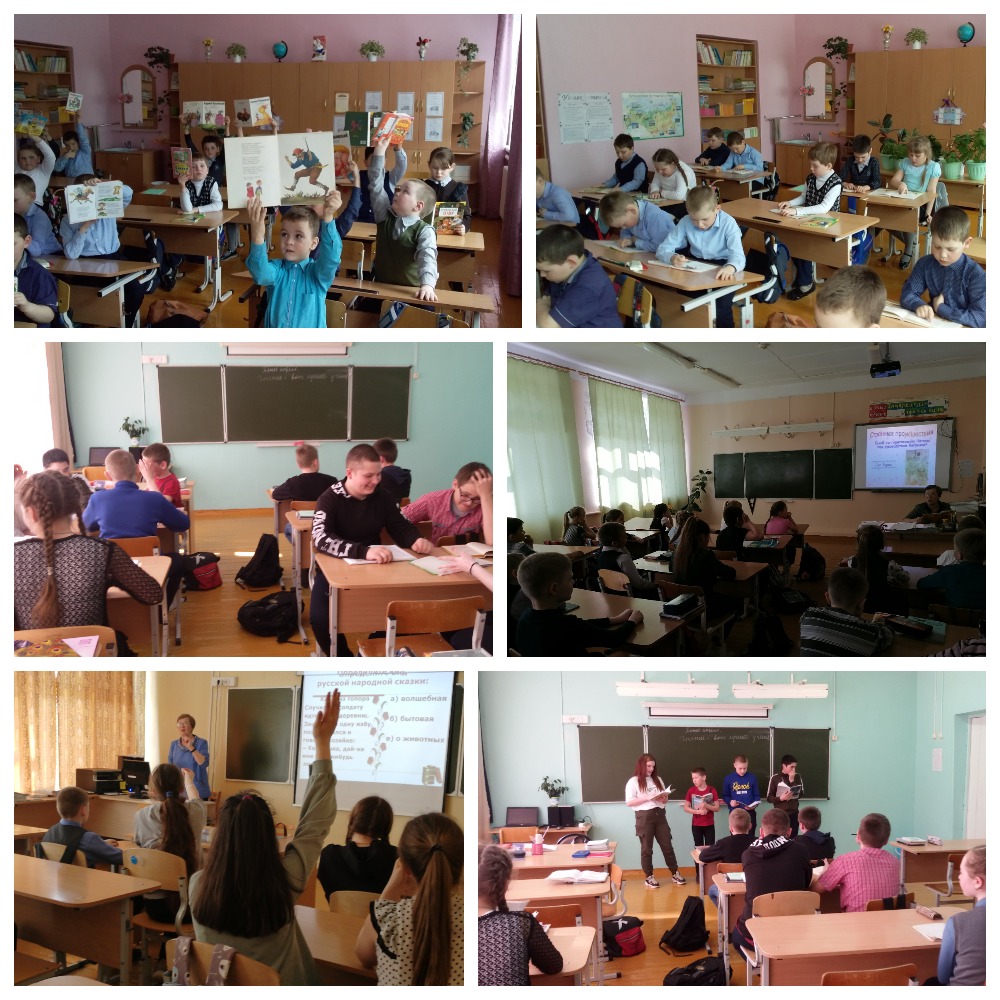 		Не отстает и  МБОУ «ВОК» СП  Кукетская школа. В каких только мероприятиях не приняли они участие - тут были и литературные игры, и чтения-размышления, и викторины с конкурсами, и экскурсии, а также мастер-классы и просмотры мультфильмов. Шкляева Елена Михайлловна приложила немало усилий, чтобы порадовать своих ребят.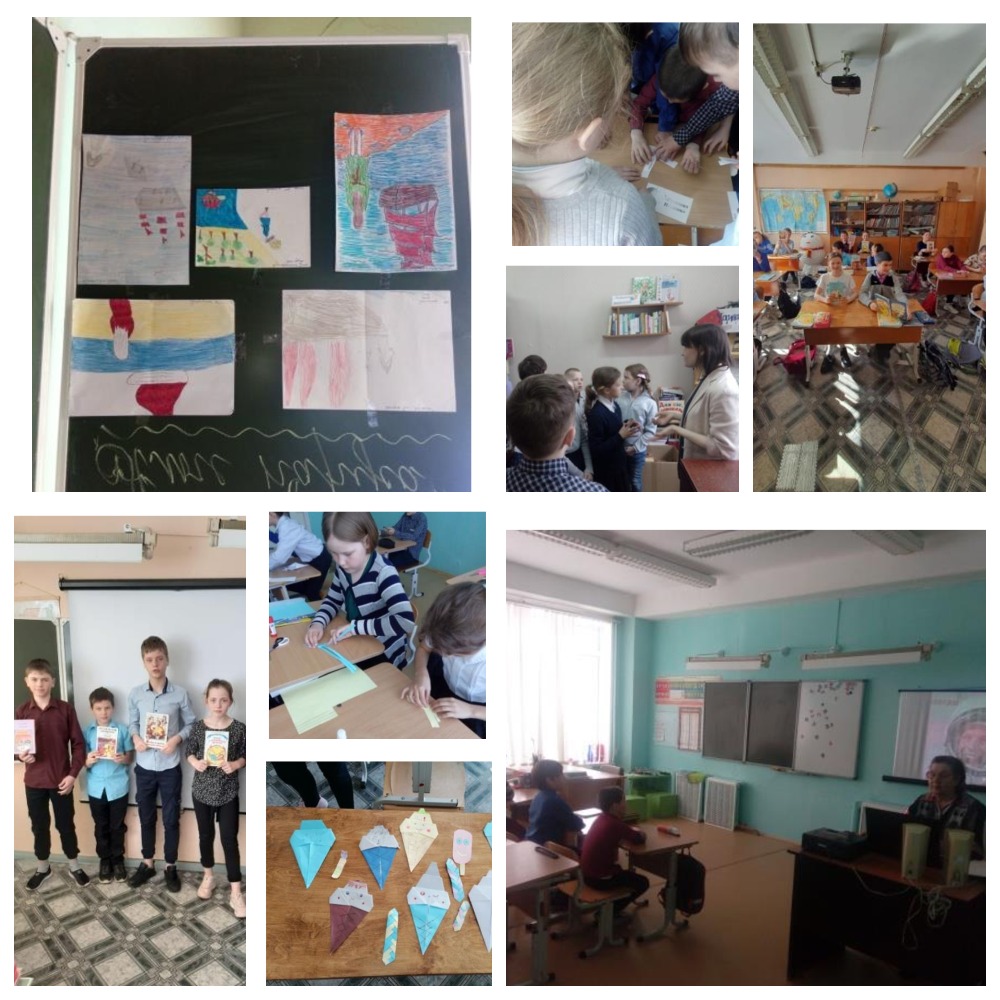 	В МБОУ «ВОК» СП Зюкайская школа  в рамках  Недели детской книги было проведено мероприятие под общим названием «Здесь Родины моей начало». Книжная выставка, литературная викторина, просмотр мультфильма  порадовали детей и подарили много новых впечатлений. Педагог-библиотекарь Федотова Зоя Ивановна всегда с радостью балует своих посетителей интересными занятиями.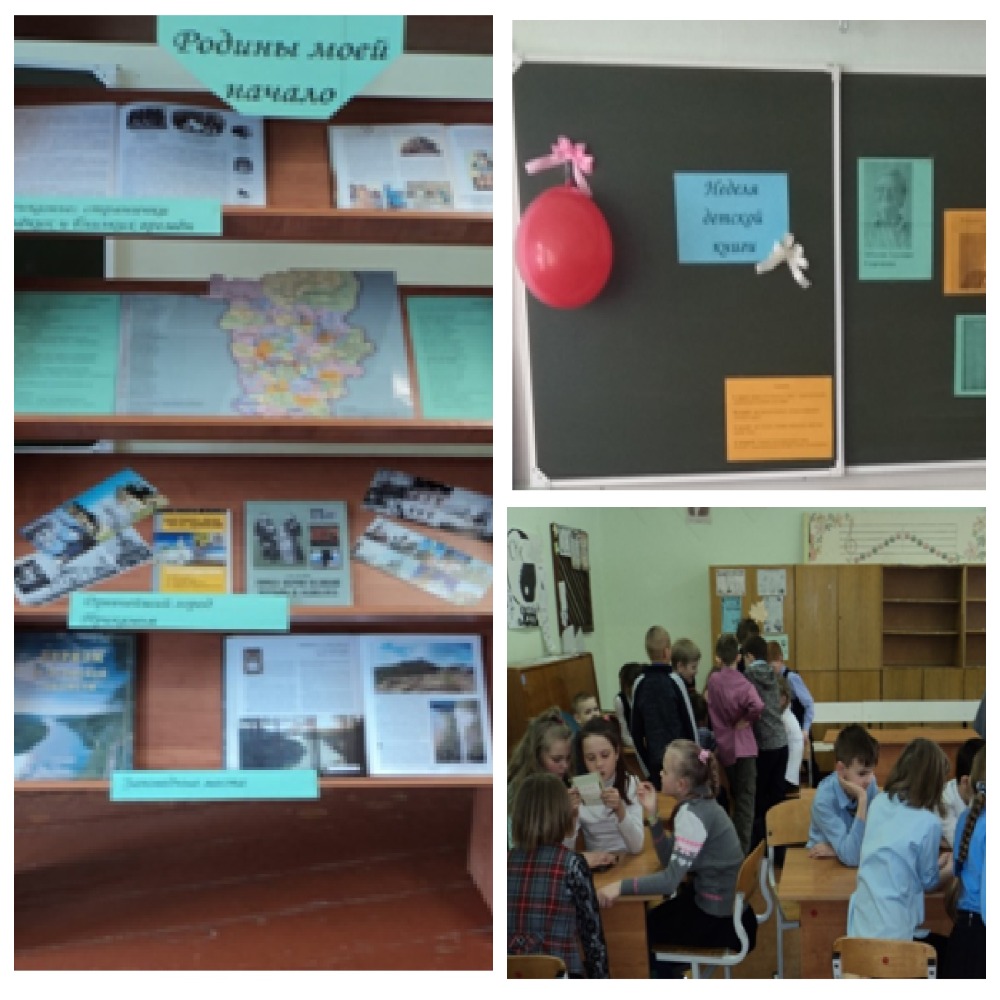 	В МБОУ «ВОК» СП Сепычевская школа  ученики  посетили библиотечные уроки и поучаствовали в литературной викторине. Педагог-библиотекарь Цыбина Жанна Владимировна помогла ребятам по-новому взглянуть на такую знакомую для них КНИГУ. Сколько тайн и загадок открыла для них эта Неделя.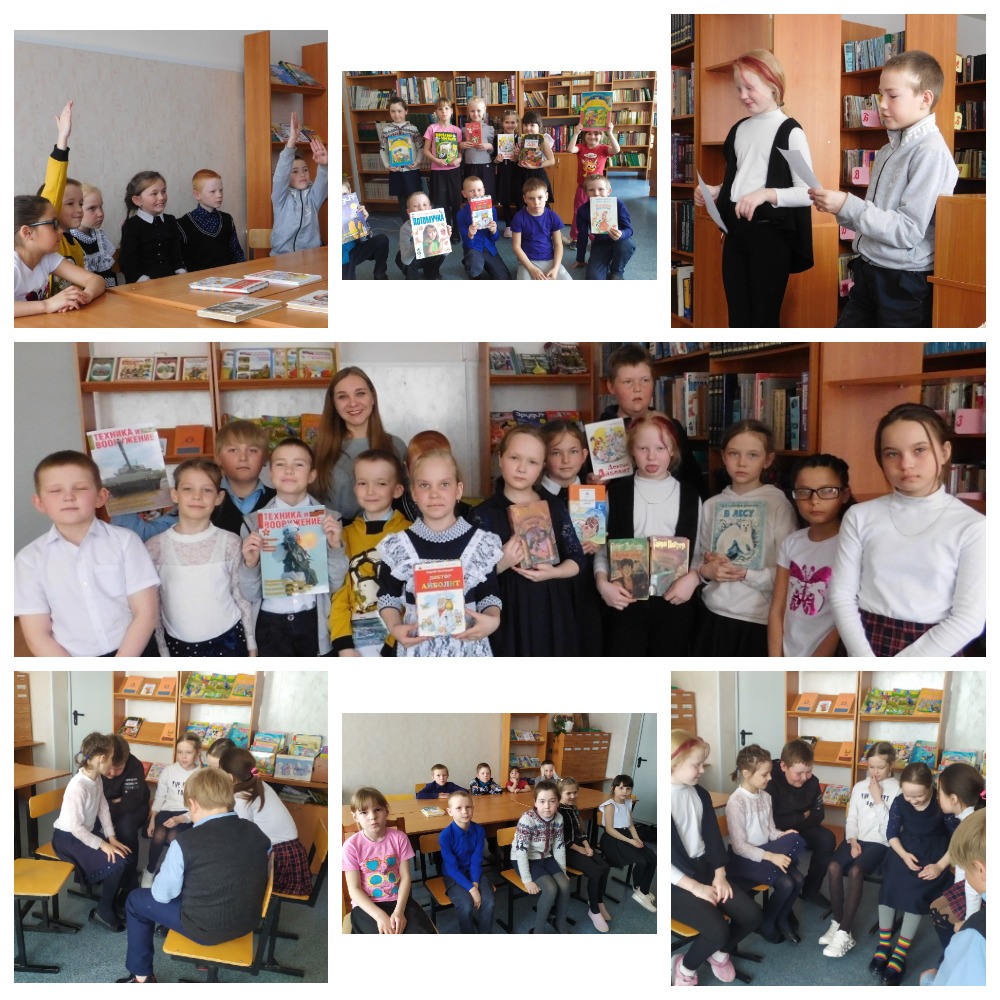 		МБОУ «ВОК» СП Школа №2 отметила Неделю детской книги проведением литературной  викторины и книжной выставкой. Ребята имели возможность вспомнить старых литературных героев и познакомиться с новыми, проверить свои знания и повеселиться. Организовала мероприятие – педагог-библиотекарь  Россошных Надежда Юрьевна.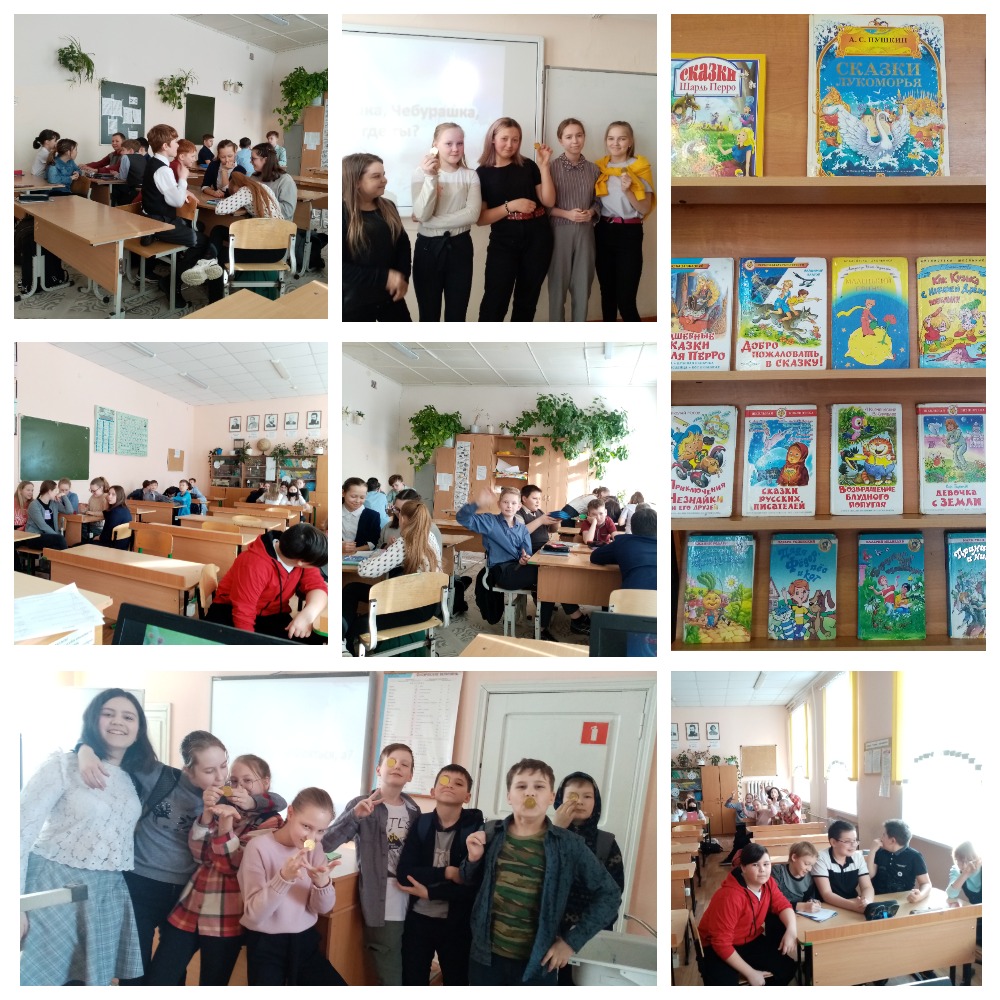 Ученики МБОУ «ВОК» СП Гимназия в  рамках Недели радовались разнообразию мероприятий. Были и конкурсы закладок к книгам, и  выставка рисунков «Любимый герой книги», и тематические выставки книг. Также ребята могли принять участие в  оформлении высказываний о чтении, интеллектуальной игре и даже в  акции «Прочитал книгу сам, подари своей библиотеке».  Организатор Недели детской книги – педагог-библиотекарь Мальцева Татьяна Юрьевна.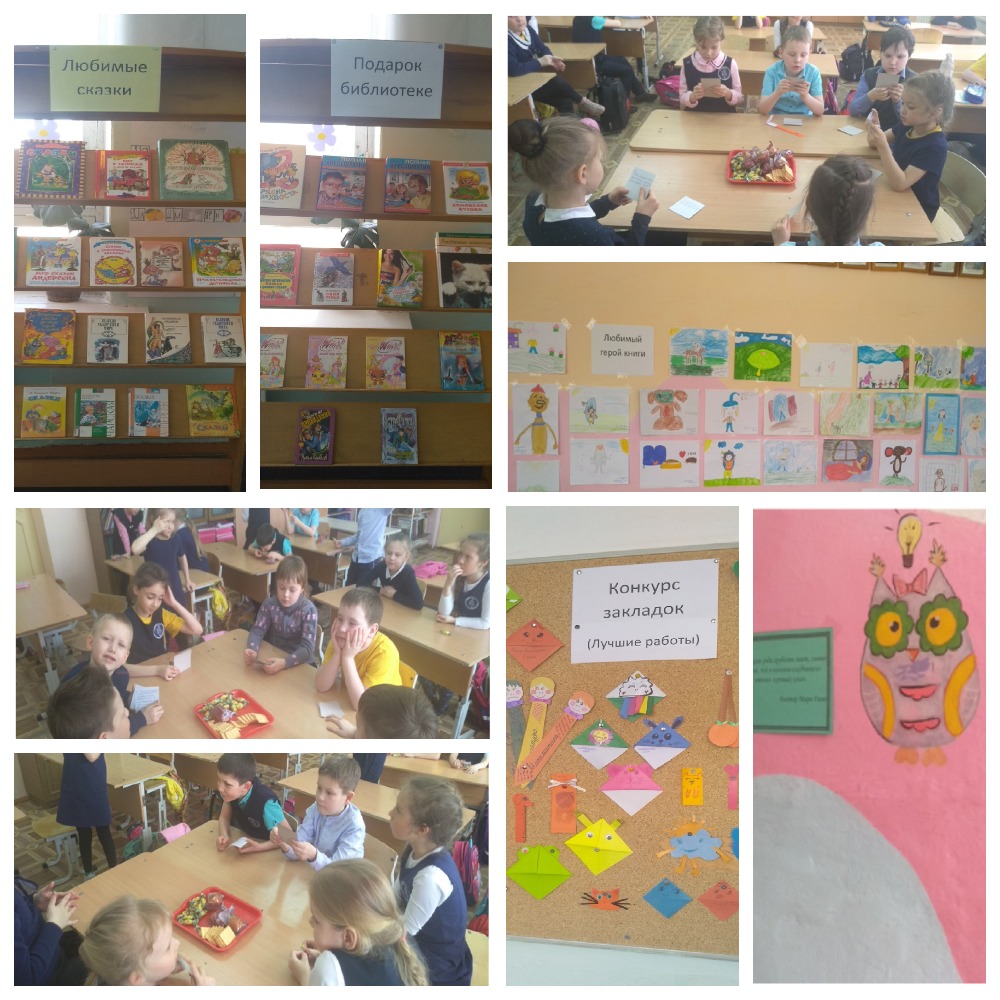 	Вот и закончилась наша Неделя книжкиных именнин. Хочется сказать большое спасибо за огромный труд, тем, кто организовал этот праздник и порадовал наших юных читателей, а  участникам –большое спасибо за активное участие и  позитивное настроение.